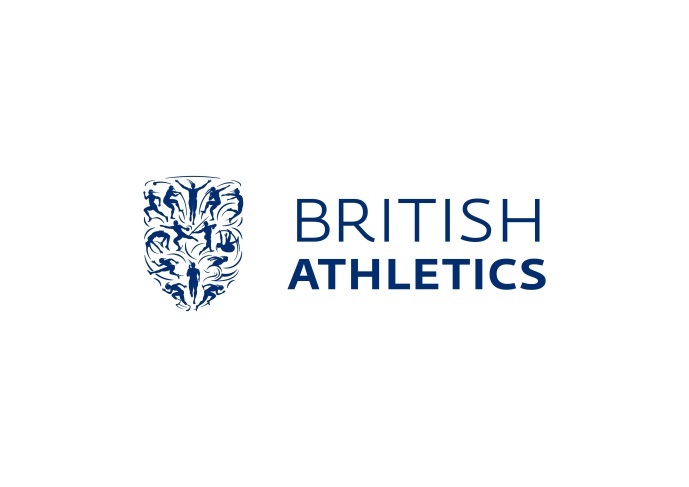 UK ATHLETICS – OFFICIALS’ EDUCATION PROGRAMMEAPPLICATION FOR ACCREDITATION AS LEVEL 3 (REGIONAL)OFFICIAL IT IS RECOMMENDED THAT YOU COMPLETE AND SUBMIT THIS FORM ELECTRONICALLYFOR COMPLETION BY TRI REGIONAL or NATIONAL OFFICIALS GROUP  (TRNG)Assessment for Level 3 Name of assessor:		……………………………………   	Date:  ………/………/ 20..Name of TRNG Secretary/Upgrading Secretary:	 ………………………. Date: ………/…………/20…..To qualify as a Level 3 Official you need to:-a) Hold an officials’ licence (which requires an enhanced DBS check) at level 2 in your chosen disciplinec)  Complete the Record of Experience form for at least a further 10 meetings in your chosen discipline after achieving Level 2.  This will need to include meetings at a higher level. You will have completed the Record of Experience forms for Level 2 and you should always keep a copy of all documentation for reference.d) Obtain at least one positive report from a higher graded (Preferably Level 4 National) official when officiating at Regional level or above. There is a discipline specific Level 3 report form which can be found on the UKA website. From April 1st 2019 for field judges this report must show that the candidate has a clear understanding of the long throws protocol. This is to be sent to the Tri Regional or National Officials Secretary (TRNG).  The candidate should also keep a copy of all reports.e) Submit your documents to the TRNG for assessment by an assessor appointed by them who will then endorse this form prior to it being sent to your Home Country for your new licence to be issued.Name:Phone:Address:Postcode:Email:Date of Level 1 course and name(s) of tutor(s):Date of Level 1 course and name(s) of tutor(s):Date of Level 1 course and name(s) of tutor(s):Discipline:Track/Field/Timekeeper/Starter/SA/Photofinish/Race walk judgeTrack/Field/Timekeeper/Starter/SA/Photofinish/Race walk judgeTrack/Field/Timekeeper/Starter/SA/Photofinish/Race walk judge(please circle)County/DistrictRegion/CountryDate of CRB check (UKA):Date of CRB check (UKA):Officials Licence number:Officials Licence number:CommentsHas the Record of Experience been completed conscientiously giving details of learning that has taken place? Has the Record of Experience been completed conscientiously giving details of learning that has taken place? Is there evidence of self- assessment and subsequent learning?  Please comment on some of the important things that have been learnt.Is there evidence of self- assessment and subsequent learning?  Please comment on some of the important things that have been learnt.Is there evidence of mentoring i.e. candidate seeking or being offered and taking advice?Please name any mentors involved – this may be formal or informal mentoring.Is there evidence of mentoring i.e. candidate seeking or being offered and taking advice?Please name any mentors involved – this may be formal or informal mentoring.Does what you have read in the documentation support the candidate’s application for Level 3?Does what you have read in the documentation support the candidate’s application for Level 3?Positive Report received: (details in comments column)Reporter:Positive Report received: (details in comments column)Meeting and date: